Månedsbrev for mars på VetteneFørst et lite tilbakeblikk på februar. Denne måneden var det samenes nasjonaldag 6 feb. Vi på Vettene startet med å finne frem material som bilder, samisk kjole, tok på reinsdyrskinn som er på Djemben vår og flagget dems. Bildene hengte vi opp og vi snakket om hva vi så i samlingene våre. Vi snakket om livet i Finnmark, om reinsdyr og om klærne samene bruker for å holde på varmen. Vi lyttet til samisk joik og vi fikk se samisk film fra Finnmark. Vi leste også boken Stållosønnen gifter seg i samlingen. Videre hadde vi ulike aktiviteter hvor vi delte oss i små grupper hvor noen fargela reinsdyr og senere fargela vi flagget. Her utfordret vi barna til å fargelegge så godt de kunne innenfor strekene og parkoble hvor den rette fargen skulle vær ut fra bildet av flagget. Flaggene ble kjempe fine og vi hadde dem hengene på avdelingen. Noen laget også nordlys og klippet ut figurer med fargene i det samiske flagget. På selveste nasjonaldagen hadde vi joik på øret, en fin samling og laget joika boller, potetstappe og grønnsaker til lunsj. Barna likte det veldig godt.Så var det tid for å forberede oss til karneval. Vi startet med å snakke med barna i samlingen om hva karneval er og at vi kan kle oss ut om vi vil. Som formingsaktiviteter laget vi masker og klovner som vi pyntet vinduene med på avdelingen. I samling øvet vi på karneval sanger som masken på, skynd deg nå og O`le, O`le sambaen er løs, her i Bråde har vi karneval. Vi laget også rytmeinstrumenter. Disse laget vi av papp og erter. Alle hadde dem med oss når vi skulle på karnevalfest borte på Tussene. Videre den dagen hadde vi pølser, katta i sekken og dans på avdelingen. 3 og 4 åringene:Tur-dagene våre er hovedsakelig mandag og onsdager. Gruppe 1 har turdag på mandager og gruppe 2 har turdag på onsdager. Dersom dere er i tvil hvilke grupper ditt barn er i, henger dette oppe i garderoben med bilder av barna. Vi har besøkt skogen og vært på tur i nærmiljøet og biblioteket denne måneden. Vi ha lånt bøker og hatt mye høytlesning for barna. Både i små grupper, under samling og ved lunsj. Bøker vi har lest er pulver heksen får besøk, Ludde og ruske Sara i eventyrland og skinnvotten.3 og 4 åringene har gruppedag på tirsdagene. De deles inn i 3 grupper som rullerer. Vi har formings gruppe, konstruksjonslek gruppe og ute gruppe. Her har vi hatt formingsaktiviteter knyttet til månedens tema, vi har konstruert lange kule togbaner, bygget med duplo og Lego og vi har vært ute samme i liten gruppe og lekt sammen. Fint å være 5 barn og 1 voksen sammen. Tiden vi er delte er fra ca 9.30-10.30.I samling har vi hver dag dagstavlen som viser hva vi skal. Videre har vi også brukt sangkort som går på bevegelser. Barna syns det er veldig kjekt å få trekke selv. Her må de sitte å vente på tur. De er blitt så flinke at vi nå kan la alle 16 få velge en gang hver. Det sier litt om tålmodigheten de har bygget opp fra august, hvor gjerne det var nok med 5 sanger før vi måtte avslutte. Ellers på torsdager har gruppene delt på å være inne og ute. I vinterferien var vi alle sammen hele uken og vi gikk fellestur på onsdagen til Tingbøskogen. Der hadde vi med pastasalat, kakao og vann. Vi tente bål og koste oss ute i 5 timer i strekk. Nå gleder vi oss til våren kommer.Besøksdag har vi også hatt. Denne gang kom alle 3 åringene til Vettene og 4 åringene gikk bort til Tussene og var sammen med de andre 4 åringene. Veldig kjekt å bli kjent med hverandre på tvers. Neste besøksdag blir 15 mars.Trollene I februar har vi fortsatt å jobbe med antall, rom og form på tirsdagene når vi har førskolegruppe. Vi jobber med oppgaveark fra trampoline oppgavehefte og samtaler, hjelper hverandre. Hefte vi jobber med er inndelt i temaer basert på fagområdene fra rammeplanen hvor det legges vekt på lek og læring, undring og refleksjon, språkforstimulering og begrepsforståelse.Etter vi er ferdig med oppgaver får vi friminutt, da kan vi være ute å leke til den voksne ringer i bjella og friminuttet er over. «Et av barna sa det er akkurat som de gjør på skolen» Rammeplanen sier at gjennom arbeid med antall, rom og form skal barnehagen bidra til at barna oppdager og undrer seg over matematiske sammenhenger. De voksne skal bruke matematiske begreper reflektert og aktivt i hverdagen. De skal og bruke bøker, spill, musikk, digitale verktøy naturmaterialer, leker og utstyr for å inspirere barna til matematisk tenking (KD2016).Angående svømming har dette utgått de siste gangene grunnet sykdom, vi får e-post og gir beskjed til dere når det eventuelt blir aktuelt og gå.Vi har vært på besøk til Stavanger maritime museum, på museet fikk vi lære om arkeologi under vann. Her lærte om hva en arkeolog jobber med, og hva det finner og hva det kan brukes til. Inne i museet sog vi utstillingen «Historielabben» som åpnet i sommer. Den handler om hva arkeologene finner under vann og hva det brukes til når de dykker under vann. Helt til slutt fikk barna lage kunst som skulle henge på museet, det var spennende og lærerikt.I løpet av mars vil Remy invitere dere som foresatte til overføringssamtaler før skolestart, vi vil anbefale dere og søke om Sfo plass for barnet etter sommerferien. Oppstart er fra ca 5 august. Dette er en god og trygg start for barnet som begynner på skolen. Elever på 1. trinn får gratis opphold i SFO. Foreldre betaler kun matpenger. Påmelding ved søknad i Vigilo foreldreportalen ifølge Stavanger kommune sine hjemmesider. Vi vil også oppfordre dere foreldre til å jobbe med blyantgrepet. Det er utrolig viktig å ha dette på plass til skolestart. Vi ser at noen har det på plass, men at flere strever og blir fort slitne når de skriver etter vi korrigerer dem. Fint om dere jobber litt med det hjemme.I mars skal vi jobbe med plassering og sortering på tirsdager når vi har førskoledag. Vi prøver og få til noen fellesturer sammen med Tussene.  ___________________________________________________________Hva skjer i mars på Vettene:I mars måned vil vi alle bli kjent med påsken og påsketradisjoner. Barnehagen skal la barna få kjennskap til fortellinger, tradisjoner, verdier og høytider i ulike religioner og livssyn og erfaringer med at kulturelle uttrykk har egenverdi. Barnehagen skal skape interesse for samfunnets mangfold og forståelse for andre menneskers livsverden og levesett. Gjennom å samtale om og undre seg over eksistensielle, etiske og filosofiske spørsmål skal barn få anledning til selv å formulere spørsmål, lytte til andre, reflektere og finne svar. Slik skal barnehagen bidra til å legge grunnlag for kritisk tenkning og dømmekraft (KD2016).Vi vil ha formingsaktiviteter knyttet til tema, undre oss sammen og vi skal alle til menighetshuset på påskevandring. Der får vi høre påskeevangeliet og være med på ulike poster i fortellingen. Det blir påskefest for barna 19 mars. Kanskje kommer påskeharen. Videre blir det turer i nærmiljøet vårt på jakt etter vårtegn. Dersom dere skal ha påskeferie er det flott om dere legger det inn i Vigilo, meld også fra om barnet er sykt eller ikke kommer innen 9.30.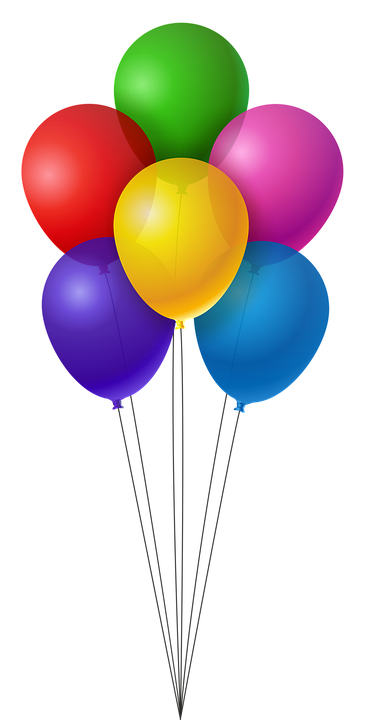 Bursdager: Henrik blir 4 år 19 mars, Theodor blir 4 år 31 mars og Marius blir 5 år 31 marsPåskevandring for gruppe 1 blir onsdag 20 mars klokken 10.30 Gruppe 2 skal på påskevandring torsdag 21 mars kl 10.30 Mvh Vettene